_____________________________OBČINA VITANJE __________________________Grajski trg 1, 3205 Vitanje, tel.(03)-757-43-50, www.vitanje.si, info@vitanje.siŠtev.: 9000-01/2018 - 02Datum: 22. 1. 2018ZAPISNIK15. korespondenčne seje Občinskega sveta Občine Vitanje v zvezi s podelitvijo nagrade za kulturne dosežke Občine Vitanje v letu 2018.Vabilo z obrazložitvijo predloga sklepa, predlogi, zapisnik in glasovalni list so bili poslani 18. 1. 2018 vsem članom občinskega sveta Občine Vitanje po seznamu: Milan  Hrovat, Janez Kričaj, Mateja Kovše, Simon Golenač, Andrej Ošlak, Stane Plankl, Slavko Kitek, Dejan Fijavž, Rudolf Pesjak, Jože Brodej, Andrej Poklič.   Obrazložitev:Po 4. členu Odloka o priznanjih v Občini Vitanje (Uradni list, štev. 23/1997) o podelitvi priznanj z denarno nagrado odloča Občinski svet Občine Vitanje na predlog komisije za priznanja in nagrade. Na razpis za zbiranje predlogov za podelitev priznanja in nagrade za dosežene uspehe na področju kulturne dejavnosti v Občini Vitanje so do razpisanega roka, t.j. do 15.1.2018 do 12.00 ure prispeli 4(štirje) predlogi. Dne 16. 1. 2018 je Komisija za priznanja in nagrade obravnavale predloge. Po razpravi je sprejela sklep.Glasovalni list s predlaganim sklepom o podelitvi priznanj so prejeli vsi člani občinskega sveta. Izpolnjenega in podpisanega so morali vrniti na Občino Vitanje do ponedeljka, 22. 1. 2018, do 10.00 ure.Na glasovalnem listu se je glasovalo o podelitvi priznanja:- z denarno nagrado Občine Vitanje v letu 2018 Blažu Šefu za večletno izjemno poklicno ustvarjalnost,- pisno priznanje Občine Vitanje Jasmini Vidmar, Jožetu Hriberniku, Alojzu Klokočovniku, Tonetu Ošlaku, Andreju Kuzmanu, Nadji Korošec in Deanu Wastianu za posebne prispevke na področju kulturnih ustvarjalnosti v Občini Vitanje.Pravočasno je prispelo 7 glasovalnih listov od 11 poslanih članom občinskega sveta.Izid glasovanja je bil sledeč: 7 članov občinskega sveta je glasovalo ZA podelitev po sklepu,Iz prispelih glasovalnih listov je razvidno, da je Občinski svet Občine Vitanje z večino glasov sprejel: SKLEP: Občinski svet občine Vitanje potrjuje predlog Komisije za nagrade in priznanja, da se ob slovenskem kulturnem pazniku v letu 2018 podeli priznanje Občine Vitanje z denarno nagrado Blažu Šefu za večletno izjemno poklicno ustvarjalnost, pisno priznanje Občine Vitanje Jasmini Vidmar, Jožetu Hriberniku, Alojzu Klokočovniku, Tonetu Ošlaku, Andreju Kuzmanu, Nadji Korošec in Deanu Wastianu za posebne prispevke na področju kulturnih ustvarjalnosti v Občini Vitanje.Glasovalni listi so na ogled na sedežu občinske uprave.Zapisala:									ŽUPANRomana Holobar					        	     	Mirko POLUTNIK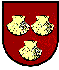 